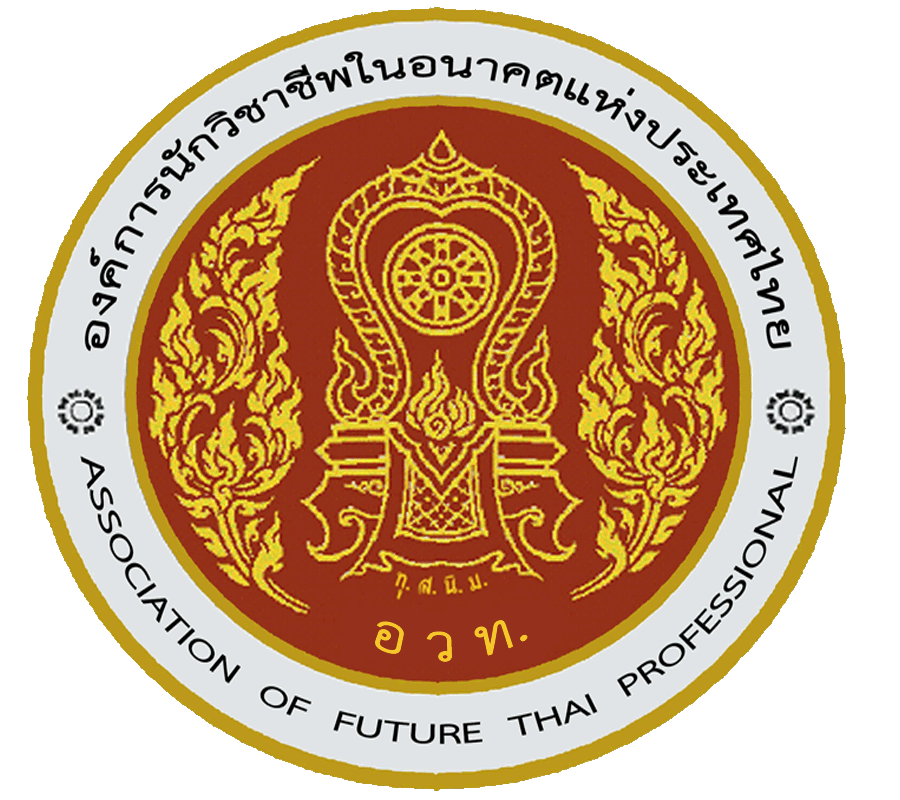 ใบสมัครสมาชิกองค์การนักวิชาชีพในอนาคตแห่งประเทศไทย ระดับสถานศึกษา 
วิทยาลัยอาชีวศึกษาฉะเชิงเทราสำนักงานองค์การนักวิชาชีพในอนาคตแห่งประเทศไทย                                                     วิทยาลัยอาชีวศึกษาฉะเชิงเทรา                                           วันที่..............เดือน..........................................พ.ศ................................ข้าพเจ้านาย / นางสาว......................................................................................... เป็นนักเรียน นักศึกษาระดับชั้นรหัส............................................  สาขาวิชา.................................................สาขางาน…………………………………..………………วิทยาลัยอาชีวศึกษาฉะเชิงเทรา          เกิดวันที่....................เดือน....................................พ.ศ.................................ที่อยู่ปัจจุบันบ้านเลขที่...................ตรอก/ซอย.................................ถนน/หมู่ที่.....................แขวง/ตำบล..........................................เขต/อำเภอ..............................จังหวัด..............................รหัสไปรษณีย์......................................โทรศัพท์..........................................
ชื่อบิดา...............................................................................................ชื่อมารดา................................................................................................................ข้าพเจ้าขอสมัครเป็นสมาชิกองค์การนักวิชาชีพในอนาคตแห่งประเทศไทย ระดับสถานศึกษา วิทยาลัยอาชีวศึกษาฉะเชิงเทราโดยให้สัญญาว่าข้อ ๑. ข้าพเจ้าจะจงรักภักดีต่อชาติ  ศาสนา  และพระมหากษัตริย์            ข้อ ๒. ข้าพเจ้าจะบริการสังคมด้วยจิตสาธารณะอย่างแท้จริงข้อ ๓. ข้าพเจ้าจะยึดมั่นในคติพจน์  และปฏิบัติตามคำขวัญ  ด้วยหลักจรรยาบรรณวิชาชีพ  ขององค์การตลอดไป
 ลงชื่อ.........................................................................ผู้สมัคร					                      (.....................................................................)คำรับรองให้ความยินยอม ข้าพเจ้านาย/นาง/นางสาว ............................................................................เป็นผู้ปกครองโดยถูกต้องตามกฎหมายของ นาย/ นางสาว..............................................................................................ผู้สมัครเป็นสมาชิกองค์การนักวิชาชีพในอนาคตแห่งประเทศไทย ระดับสถานศึกษา วิทยาลัยอาชีวศึกษาฉะเชิงเทรา ได้ทราบและอนุญาตในการสมัครเป็นสมาชิกองค์การฯ และยินดีให้การสนับสนุนทุกประการลงชื่อ........................................................................ผู้ปกครอง					 		          (..................................................................)พ้นสภาพสมาชิกด้วยเหตุ  วันที่..............เดือน.....................................พ.ศ..................ลงชื่อ......................................................................นายทะเบียน						     (...................................................)